НАН ЧОУ ВО Академия маркетинга и социально информационных технологий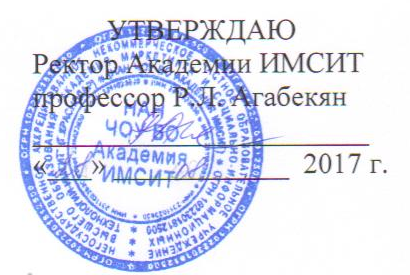 АННОТАЦИЯ УЧЕБНОЙ ДИСЦИПЛИНЫНаправление подготовки 38.04.01 «Экономика»направленность (профиль) программы«Международный бизнес»КвалификацияМагистрНаименование учебной дисциплины   Б1.В.ДВ.5.2 «СТРАХОВАНИЕ»Цель изучения дисциплины:Целью учебной дисциплины «Страхование» является формирование у магистрантов профессиональных компетенций в области теории и практики страхования как финансовых, так и нефинансовых институтов при анализе их деятельности, а также научно-исследовательской, аналитической и педагогической деятельности в сфере управления рисками.Таким образом, в процессе обучения студенты должны получить:знание экономической сущности страхования; его понятийного аппарата; организационных, экономических и финансовых основ страхования; общих основ имущественного, личного и страхования ответственности, перестрахования; а также особенностей имущественного страхования и страхования кредита, показателей их устойчивости;умение решать задачи по определению размеров страховых тарифов и премий, страховых сумм, ущербов, систем и размеров страхового обеспечения и возмещения;знание вероятностно-статистических основ актуарных расчетов;знание основных моделей и методов, используемых для анализа рисков в страхованииумение анализировать распределение ущерба страховщика в отдельном договоре и в портфеле, оценивать влияние величины собственного капитала и перестрахования на вероятность разорения.Краткая характеристика учебной дисциплины (основные блоки, темы)МОДУЛЬ 1. Организационные основы страхования. Риски в страхованииМОДУЛЬ2 Основы корпоративного страхования. Страхование имущества: определение, особенности. Страхование предпринимательских рисков. Страхование кредита. Страхование ответственностиМОДУЛЬ 3. Финансовый менеджмент страховой компании. Основы экономики страховой организации по рисковым видам страхования.  Инвестиционная политика страховой организацииМОДУЛЬ 4. Актуарные методы для пенсионных схем Компетенции, формируемые в результате освоения учебной дисциплины:Процесс изучения дисциплины направлен на формирование следующих компетенций:способностью принимать организационно-управленческие решения (ОПК-3).Наименования дисциплин,необходимых для освоения данной учебной дисциплины- Финансы, - Финансовый анализ;-- Корпоративные финансы;- Основы финансовых вычислений, - Статистика- ЭконометрикаЗнания, умения и навыки,получаемые в процессеизучения дисциплины:Знать:- экономическую сущность страхования; его понятийный аппарат;- вероятностно-статистические  основы актуарных расчетов;Уметь:- решать задачи по определению размеров страховых тарифов и премий, страховых сумм, ущербов, систем и размеров страхового обеспечения и возмещения;- анализировать распределение ущерба страховщика в отдельном договоре и в портфеле, оценивать влияние величины собственного капитала и перестрахования на вероятность разорения.Формы проведения занятий, образовательные технологииЛекционные занятия: проблемные лекции, лекция – визуализация, лекция-беседа, лекция - анализ ситуаций.Практические занятия: тематические семинары, проблемные семинары, метод «круглого стола», метод «коллективной мыслительной деятельности», методы анализа проблемных ситуаций, логико- методологическое проектирование, решение задач.Используемые инструментальные и программные средства:Средства проекции (презентации), программированного контроля (тестирования)Формы промежуточногоконтроля:Текущие оценки знаний, тестирование, доклады, самостоятельные работыФорма итогового контроля знаний:Экзамен